Городской конкурс работ исследовательского характера (конференция)учащихсяКРАЕВЕДЕНИЕЦЕННОСТЬ КРАЕВЕДЧЕСКИХ МАТЕРИАЛОВВ СТАНОВЛЕНИИ НАЦИОНАЛЬНОГО САМОСОЗНАНИЯ И ВОСПИТАНИИ ПАТРИОТИЗМАг. Бобруйск, 2021СОДЕРЖАНИЕВВЕДЕНИЕ                                                                                               3Краеведение и краеведческие материалы                                                 5Формы и методы работы с краеведческими материалами                      7Влияние современных информационных технологий на                        8формирование основ духовно-моральной культуры и патриотизма  Туристическо-краеведческая деятельность как один из эффективных  ресурсов патриотического воспитания детей и молодежи                     12Образовательный туризм                                                                           15ЗАКЛЮЧЕНИЕ                                                                                           18СПИСОК ИСПОЛЬЗОВАННЫХ ИСТОЧНИКОВ                                  20ПРИЛОЖЕНИЯ                                                                                           21ВВЕДЕНИЕСовременная действительность требует приобщения учащихся к общечеловеческим знаниям одновременно с осознанием национальных  особенностей. Введение краеведческого материала в структуру урока и краеведческая работа во внеурочное время способствуют формированию и развитию гражданской позиции, воспитанию патриотических чувств и любви к малой Родине. Мы должны хорошо знать  и понимать не только культуру и реалии страны изучаемого языка, но хорошо ориентироваться в событиях своей страны, знать историю и понимать особенности национальной культуры, чтобы иметь возможность участвовать в «диалоге культур», достойно представлять свою страну в условиях межкультурного  общения.  И мы прекрасно понимаем, что если будем владеть обширными знаниями по истории и традициям своего родного края, то нам проще будет представлять и национальную культуру в целом. Только на осознании собственной  индивидуальности, знании своих истоков возможно правильное восприятие современного мира во всем многообразии его культурных и национальных проявлений. Так, знание, понимание и бережное отношение к своей Малой Родине возможно лишь в единстве с культурой и историей страны изучаемого языка. Актуальность темы обусловлена социальным запросом общества, общей политикой государства, направленной на формирование гражданско-патриотического сознания. Необходимость обучения иностранному языку с учетом национально-регионального компонента продиктована тем, что понимание иной культуры возможно только на основе знания своего региона.Новизна работы заключается в том, что нами была предпринята попытка активного включения краеведческого материала в структуру английского урока и во внеурочную деятельность по предмету на основе современных информационных технологий, была произведена систематизация собранных краеведческих материалов и представление наработанных форм и методов работы с ними в ходе реализации общешкольного инновационного проекта.Объект исследования: учебно-воспитательный процесс на занятиях английскому языку и во внеурочной деятельности по предмету.Предмет исследования:  использование краеведческих материалов на уроках английского языка и во внеурочной деятельности по предмету  с целью воспитания гражданско-патриотических чувств и дальнейшей возможности более эффективного участия в «диалоге культур». Гипотеза: использование краеведческих материалов на уроках английского языка и во внеурочной деятельности по предмету содействует становлению национального самосознания, способствует воспитанию гражданско-патриотических чувств и более активному включению учащихся в «диалог культур».  Цель: создание условий, которые содействовали бы формированию национального самосознания и воспитанию патриотизма на уроках английского языка и во внеурочной деятельности по предмету на основе краеведческих материалов, последующее вовлечение учащихся в «диалог культур» на их основе.           Для достижения цели были поставлены следующие задачи:  раскрыть понятие краеведения и обозначить ценность использования краеведческих материалов на уроках английского языка и во внеурочной деятельности по предмету; рассмотреть влияние современных информационных технологий на формирование национального самосознания и воспитание патриотизма; привести примеры наиболее интересных и эффективных форм и методов работы с краеведческими материалами; разработать и внедрить в практику свои наработки, проследить эффективность их применения в формировании национального самосознания и практике использования в условиях «диалога культур».Методы исследования: наблюдение, опрос, анкетирование.. СОДЕРЖАНИЕ1 Краеведение и краеведческие материалыПатриотизм всегда был и остается приоритетом в системе воспитания подрастающего поколения. В свете событий, которые происходят в нашей стране и в целом мире, особенно понятным становится то, что потерявши или просто ослабив патриотизм и связанную с ним национальную гордость и достоинство, мы утратим свою целостность как народ. Именно поэтому, как никогда ранее, необходимо формирование представления о патриотическом воспитании как системной и целенаправленной деятельности [1].В таких условиях воспитание через познание родного края, истории и традиций своей страны и народа было и остается очень перспективным. Известно, что чем более полными,  яркими и содержательными являются  знания детей о родных местах, тем более эффективно решается одна из основных задач воспитания – формирование гражданственности, патриотизма и национального самосознания на основе государственной идеологии. Краеведение — область знаний, гуманитарная наука, занимающаяся комплексным научно-исследовательским и популяризаторским изучением определённой территории и накоплением знаний о ней, объединяя знания географии, истории, археологии, топонимики, топографии, геральдики, этнографии, филологии, искусствознания. Как школьный предмет, посвящено комплексному изучению конкретной территории на основе географической компоненты [2].Краеведение Беларуси – изучение элементов истории, географии, культуры, быта, природы Беларуси в целом или города, городского поселка в частности. В самом понятии «краеведение» заключается его суть. Краеведение бывает комплексным и отраслевым. Комплексное краеведение на географической основе объединяет знания по истории, географии, археологии, этнографии, филологии и др. Формированию национального самосознания как неотъемлемой части гражданственности, патриотизма, духовно-нравственных ценностей  и ответственности  уделяется значительное внимание на уроках английского языка и во внеурочной деятельности по предмету. При этом в педагогической литературе самосознание определяется как точное понимание своей сущности, отличительных черт и общественной роли. Философский словарь дает определение понятия «патриотизм» как моральный и политический принцип, социальное чувство, сутью которого является любовь к Отечеству, преданность ему, гордость за прошлое  и настоящее, стремление защищать интересы Родины.  Духовный человек -  гражданин и патриот с сильным национальным характером, добрый, сопереживающий, уважительно относящийся к духовным ценностям, морально устойчивый, ответственный, эстетически образованный, способный трудиться и адаптироваться к изменчивым социальным условиям. Это человек со здоровым чувством национальной гордости и развитым национальным самосознанием.  Анализ научной литературы свидетельствует об интересе исследователей  к аспектам формирования высокодуховной личности с развитой гражданской позицией. При этом все отмечают огромное значение краеведения и краеведческих материалов не только в качестве средства познания прошлого, но и как средство освоения и сохранения исторического опыта. Ценный вклад в исследование основных вопросов школьного краеведения внесли известные ученые и практики: Д.В. Кацюба, А.А. Островская, В.Л. Белая, М.В. Павлова, Т.В. Кривеня, И.В. Стайнова, А.Н. Сикорский, Н. Домосканова, З.К. Соболевская, А.В. Литвинова и др.Многие авторы отмечают необходимость приобщения подрастающего поколения к родной культуре, говорят о том, что это воспитывает у детей чувство гордости за свою страну, уважение к ее истории, культурным традициям. В  дальнейшем такое ценностное отношение к истории и культуре своей страны поможет  им проявлять заинтересованность и уважительно относиться к национальным традициям других народов. 2 Формы и методы работы с краеведческими материаламиПатриотизм всегда был и остается приоритетом в системе воспитания подрастающего поколения. В свете событий, которые происходят в нашей стране и в целом мире, особенно понятным становится то, что ослабив патриотическое воспитание и утратив связанное с ним национальное  самосознание,  мы можем утратить свою целостность как народ. Но как воспитать детей настоящими патриотами? Важным средством патриотического воспитания на наш взгляд является туристическо-краеведческая деятельность (более 20 лет в Бобруйске проводятся конкурсы по изучению родного края). Но вместе с тем необходимо выходить на новый уровень популяризации этого направления,  более широко использовать возможности интернета, рекламы средств массовой информации, телевидения. Просто разговорами про патриотизм невозможно достигнуть желаемых результатов, необходимо кардинально изменить подходы к выбору форм и методов работы с молодежью [1]. Мы убеждены, что патриотическое воспитание начинается с познания детьми ценностей национальной культуры, родного города. Это долгий целенаправленный процесс и начинать его необходимо с понимания учащимися своей принадлежности к семье, народу, нации.  В современных условиях формирования в школе системы патриотического воспитания требуется обновление форм и методов работы. Использование краеведческих материалов на уроках и во внеурочной деятельности является хорошим решением этой задачи. Формирование патриотических чувств необходимо начинать с изучения детьми истории своей семьи, своего края, истории того места где они учатся. Так была проведена значительная работа по изучению краеведческих материалов.  Казалось бы, все о Бобруйске известно, но мы смогли отыскать новые сведения про исторические события, памятные места, природные и архитектурные памятники, известных людей. На основе этой информации были созданы оригинальные культурно-познавательные и образовательные маршруты. К их разработке мы постарались подойти креативно. Приложение ЕИнновационный проект вызвал огромный интерес среди педагогов и учащихся, их семей.  Участие в проекте помогло нам сформировать не только определенные патриотические качества, но и содействовало личностному росту, способствовало нашему профессиональному самоопределению (профессия экскурсовода и туроператора), помогло нам воплотить теоретические знания на практике, способствовало росту восприятия себя как жителей конкретного города и  граждан большой страны. Приложения А, К Также проект органично вписался в областной проект и республиканские проекты,  направленные на воспитание патриотических чувств и развитие национального самосознания.  Важно то,  что  реализация проекта продолжается. Инициатив много и мы поддерживаем все начинания наших учащихся, стараемся направить их активность в нужное русло. Так нами были созданы тематические блоги, предоставляющие возможность учащимся рассказать о своем городе, области, стране в социальных сетях в доступной для ровесников форме, с интересом обсудить собранные краеведческие  материалы. Приложения Ж, З, ИРазные творческие проекты, направленные на общественно-патриотическое воспитание мы планируем организовывать в школе и далее.  Мы уверены, что познание молодым поколением истории и традиций своего края и родного города,  подвигов и достижений своих земляков – наиболее эффективный способ формирования любви к своему родному краю и Родине.3 Влияние современных информационных технологий на формирование основ духовно-моральной культуры и патриотизмаВ последнее время мы часто слышим  фразу, что 21 век – век информационных  технологий, и это совсем неплохо. Просто к этому необходимо привыкнуть и помнить, что все меняется к лучшему. Так как современные дети  привыкли жить в условиях стремительного потока разносторонней информации, новые  технологии способствуют их развитию.  Поколение Z - это первое поколение, которое родилось в цифровом мире (после 2000 года) и  уже не представляет свою жизнь без мобильного интернета и современных гаджетов. Зуммеры задают вопросы Google, а не учителям, активно используют навигатор, совершают покупки в интернете. Они не смотрят телевизор и не читают газет, спокойно относятся к разнообразию и  с самого детства  живут в свете постмодернизма. Такие дети не ищут стабильности, и их мозг приучен к высокой скорости обработки информации. Если информации мало, они начинают скучать. Поскольку поколение Z затрачивает большое количество дневного времени на онлайн-игры и социальные сети, поэтому нам просто необходимо научиться использовать разные форматы работы с ними в школе. Геймификация зажигает дух соперничества и делает учебу увлекательной. Зуммеры лучше воспринимают визуальную информацию и позитивно относятся к обучению в социальной среде. Современное поколение предпочитает самообразование и независимость,  и им необходимо предоставить такую возможность. Сейчас школа - не только место для изучения чтения и письма, а возможность приобретения навыков общения, сотрудничества, разрешения конфликтов и обмена идеями, совместного творчества. Для этого важно применять современные информационные технологии, которые основаны на социальных инструментах и сотрудничестве.Так сегодня можно встретить много новых  игр и мобильных приложений  для подростков и детей, где можно выбрать группы и сообщества по интересам (на основе социальных сетей). Эти мобильные приложения и игры позволяют создавать записи, участвовать в викторинах и переписках, голосовых чатах и чатах - «кинозалах», добавлять на стену фото, рисунки, тексты, опросы. Сегодня с помощью видеофрагментов и аудиогидов мы можем провести экскурсии по любимому городу, а по приведенным QR-кодам перейти на сайты с подборкой полезных ресурсов. Все это значительно  расширяет наши образовательные возможности. С помощью QR-кодов можно провести мини-квест, закодировать ребус, прослушать аудиозапись, отправиться в онлайн путешествие. Так как глобальная сеть предоставляет нам  возможности для интерактивного взаимодействия, мы считаем целесообразным создавать виртуальные кабинеты, интернет сайты и блоги с целью накопления, сохранения и систематизации полученной информации (краеведческой в том числе). Все это служит цели самореализации подростков, предоставляет прекрасную возможность социализации, развивает творческие и познавательные способности детей. Задача современного ученика состоит в том, чтобы совместно с учителем поставить информационные технологии на службу обучению.  На наш взгляд особое внимание заслуживает  веб-квест, созданный на основе задания-загадки и требующий использования краеведческой информации из различных источников, создания головоломки. По своей  сути, такая форма работы похожа на  выполнение проектного задания. Веб-квест представляет собой проблемное задание с элементами игры, для выполнения которого используются информационные ресурсы интернета. Суть веб-квеста заключается в том, что необходимая для решения задачи информация находится на различных сайтах,  но благодаря гиперссылкам  учащиеся получают возможность решить поставленную перед ними задачу в увлекательной и познавательной форме. Ссылки на часть источников предоставляются преподавателем, а часть они могут найти сами, пользуясь обычными поиск системами. По завершении работы ученики либо представляют собственные веб-страницы по данной теме, либо какие-то другие творческие работы в электронной, печатной или устной форме.                     Веб-квесты построены на основе современных информационных технологий и используют богатство и безграничность информационного пространства глобальной компьютерной сети в образовательных целях и, работая с ними, мы учимся работать с современными информационными технологиями, максимально используем возможности Интернета в приобретении знаний из аутентичных источников. Веб-квесты могут охватывать как отдельную проблему, учебный предмет, тему, так и быть межпредметными.           В нашей школе есть опыт создания краеведческих веб-квестов, которые позволяют детям в игровой форме познакомиться с историей родного края. Отвечая на вопросы игры,  дети не просто систематизируют полученные ранее знания, но и  находят дополнительные интересные факты о городе.  Электронная игра «Мой город» построена на принципе веб-квеста и представляет собой интеллектуальную викторину. Приложение БГлавный  инструмент данной  игры  - гиперссылки внутри документа. Электронные ресурсы, отобранные для реализации проекта, предоставляют возможность виртуального путешествия по городу. Дополнительные материалы представлены на русском и английском языках. Создание и использование электронных ресурсов по краеведению помогает не только развивать интерес к историческому и культурному наследию своего города, но и значительно упрощает процесс изучения истории родного края, воспитывает моральные и патриотические качества личности.У онлайн-  и офлайн-источников существуют свое минусы и плюсы. Золотую середину мы видим в объединении офлайн-  и онлайн-обучения, в организации смешанного обучения, где присутствует естественная социализация, симбиоз технологий и личности, интенсификация обучения, гармоничное сопряжение «школа-дом», происходит пропорциональное развитие. А свобода выбора, которую предоставляют информационные технологии  - это ключ к развитию мотивации и уверенности в себе. Несмотря на завершение трилогии Года малой родины, работа над изучением родного края продолжается. Впереди новые конкурсы, новые акции и новые открытия.Эффективность деятельности по формированию интереса к краеведению и воспитанию национального самосознания  во многом зависит от использования интерактивных форм, методов и приемов работы, которые необходимо постоянно апробировать и использовать в процессе обучения.4 Туристско-краеведческая деятельность как один из эффективных ресурсов патриотического воспитания детей и молодежиКрасота Беларуси, памятники истории и культуры, знакомство с устным народным творчеством, встречи с участниками событий, выдающимися людьми –  все это воспитывает уважительное и ценностное отношение, любовь к родной земле. Полученные знания о родном крае становятся крепкой основой (фундаментом) в формировании чувства патриотизма, национального самосознания, национальной гордости и преданности своей стране. И условия для реализации благоприятные. Сегодня, в условиях пандемии, активно развивается внутренний туризм. Это  время возможностей для познания своей страны, раскрытия ее значительного туристического потенциала. Турбизнес страны использует время пандемии, чтобы улучшить туристическую инфраструктуру и подтянуть качество услуг. Так, в 2020 году организованный внутренний туризм превысил выездной в 2,5 раза, вдвое увеличилось число компаний, специализирующихся на внутреннем туризме,- с четырех процентов от общего числа до восьми процентов. В этом году поток туристов также  заметно вырос, и будет расти дальше. В нынешней ситуации, когда  проблематично куда-то выезжать,  желание смены впечатлений,  к перемене мест, к новым впечатлениям и отдыху у людей только усилилось. Это время возможностей для внутреннего туризма. В каждом районе, городе, небольшом населенном пункте есть хоть несколько интересных объектов, уникальных мест, которые не увидишь больше нигде. Но их надо уметь представить, рассказав о них через фоторекламу, видеоролики, активно использовать СМИ, возможности социальных сетей. А то ведь выходит, что люди путешествуют одними и теми же маршрутами и не знают, куда еще поехать, чтобы было уникально, интересно, ярко, необычно. Что их ждет в незнакомом райцентре? Этот вопрос надо решать незамедлительно. Тогда белорусы привыкнут активно и познавательно проводить время на Родине,- считает победитель туристического конкурса «Познай Беларусь» - «Я познаю Беларусь» Иван Жуков [3]  .По мнению директора Нацагенства по туризму Павла Сапотько, сегодня существуют все необходимые условия и предпосылки для активного участия в познании своего края, ведь, несмотря на сложную эпидемиологическую ситуацию, туризм пополнил свой арсенал многими новыми программами.  За последнее время было  разработано множество  новых экскурсионных маршрутов, были введены в туроборот ранее находившиеся «за бортом» объекты историко-культурного наследия, созданы новые и обновлены существующие музейные экспозиции, освоены возможности экологического и промышленного туризма. Сегодня активно развивается событийный туризм благодаря яркой палитре международных, республиканских и региональных фестивалей, программам исторической реконструкции. Для продвижения туристического потенциала активно задействуются возможности сети Интернет, полноценные информационные проекты реализуются в СМИ. Учащиеся  это видят и активнее открывают для себя Беларусь. Все это предоставляет нам грандиозные возможности насладиться прекрасными видами, прикоснуться к истории, попробовать испытать что-то новое. Ведь у нас везде очень красиво. Даже просто от разнообразия пейзажей можно получить огромное удовольствие! При условии, конечно, что смотришь на мир позитивно.Туристическая Могилевщина. Экскурсия по Бобруйску.Архитектурными памятниками и прекрасной природой славятся Гродненщина (Гродненская область) и Брестчина (Брестская область). Но и Могилевская область от них не отстает. Город Бобруйск также славен своими достопримечательностями, яркими и памятными событиями, местным особым колоритом и, чтобы убедиться в этом, мы предлагаем совершить экскурсию по улочкам нашего города (историческая застройка центра города). В ходе реализации инновационного проекта учреждения образования ГУО СШ №22 (проект по созданию образовательного кластера профессий города) нами был разработан экскурсионный маршрут по центру города (профессия «Менеджер по туризму») Приложение ЕЭкскурсия может быть пешеходной или велосипедной, самостоятельной или в компании. Продолжительностью от одного часа. Участникам экскурсии обязательно необходимо иметь при себе смартфоны, так как сама экскурсия построена с учетом возможности  использования информационных технологий (QR коды, гиперссылки). Приложение «Краеведческий музей»Бобруйск привлекателен как место для тура выходного дня не только для жителя района, но и всей Могилевской области. Нашему городу удалось сохранить исторический центр, застроенный в 19 начале 20 века, красивую природу, уникальную культуру и исторические особенности. Здесь вам и река Березина, и памятник Шуре Балаганову из "Золотого теленка", старинная застройка, и уютная улица Социалистическая. А оставить этот город без селфи с  бобром ну просто непростительно! Но все это меркнет перед величием Бобруйской крепости! Старинные бастионы и укрепления хранят много тайн. В Год народного единства обязательно стоит побывать в Бобруйске - городе трех конфессий. Чем не исторический пример того, как вместе столетиями уживаются люди с разным укладом?Экскурсия по городу подарит вам множество положительных эмоций (проверено на себе).5 Образовательный туризмТуризм – явление разностороннее. Туризм может быть спортивным, краеведческим, экологическим,  сельским, промышленным, религиозным и др.  Понятие «образовательный туризм» появилось относительно недавно. Отличительной чертой образовательного туризма является то, что он может объединять  все вышеперечисленные направления и  при этом обеспечивать непрестанность и доступность образования, закреплять и расширять знания о стране, регионе, городе или другом населенном пункте, полученные на учебных занятиях. Для эффективности таких экскурсий важны не только уникальность мест, через которые пролегает маршрут, и объем информации, которую предоставляют экскурсоводы, но форма организации и  подачи этой информации. А что дети любят больше всего? Конечно, игру. Именно во время игры дети наиболее эффективно запоминают полученные от экскурсовода знания. Самая популярная форма экскурсии-игры – квест-экскурсия, которая позволяет учащимся весело провести время, выполняя интересные задания. В основу нашей игры легли слова песен о родном городе (на слова поэтов города Бобруйска), материалы городских информационных порталов известные туристические видео и аудиогиды, собранные учащимися в ходе исследовательской деятельности краеведческие материалы, размещенные на страницах тематических блогов «Discovering Belarus» и « Welcome to Bobruisk». Приложения Ж,З,И В нашей разработке (квест) мы постарались обыграть каждую строку, куплет. Во время игры мы совершили онлайн экскурсию, посетили достопримечательности города и памятные места Бобруйска. В соответствии с правилами игры учащиеся собрали ключевое слово (БОБРУЙСК), испытали массу положительных эмоций от познания нового, соприкосновения с таким родным и знакомым. Для детей игра стала захватывающим путешествием в мир истории и культуры родного города. В ходе игры участникам предлагается сделать фото (селфи) напротив найденного (разгаданного) места,  рассказать про него, ответить на вопросы, проверить ответы по заранее заготовленной подсказке (QR код). Приложение Б Но в ходе выполнения заданий игры (игра проводилась в 5-6 классах) мы выяснили, что не все учащиеся в достаточной мере обладают знаниями по истории и культуре родного города, не знают современных реалий и, соответственно, испытывают большие затруднения в представлении данной темы на английском языке.В каждом городе есть определенные историко-культурные объекты, которые можно использовать. Мы можем использовать только то, что есть. Но можно обыграть подачу информации по-иному, креативно. Тут  важна форма подачи краеведческой информации, работа с ней и практический выход (проект). Приложения В,Г,Д,Л  Ведь даже спустя годы путешествий по разным городам и странам нам все еще есть чему удивляться и чем восхищаться. При работе с краеведческими материалами и в ходе разработки  экскурсионного маршрута «По улицам города» мы столкнулись с тем, что дети плохо знают улицы города, даже центральные. Поэтому в следующем году мы планируем разработать и провести игру геокешинг (интересная мобильная игра, позволяющая получить пользу от смартфона во время игры). Особенность игры заключается в поиске определенных объектов спутниковыми навигационными системами.  Чтобы провести такую игру, необходимо изучить территорию и  уметь организовать работу на месте. Сколько нужно проводить экскурсий для того, чтобы воспитать патриотические чувства? Сколько будет возможно.  Важно, чтобы  детям было интересно. Приднепровье – уникальный юго-восточный уголок Беларуси тут и стародавние церкви, и красивые дворцы. Уютные улочки и парки древних и современных городов. Много интересного и неизведанного ожидает каждого в приднепровской земле и в знаменитом городе на Березине. Найдите время для путешествия по Бобруйску, не пожалеете! Этот район богат культурно-историческим наследием, тут вы найдете много мест,  через которые можно проложить интересные туристические маршруты. Все области и  районы Беларуси обладают значительным историко-культурным, архитектурным, природным богатством, что является основой для разработки и создания туристических экскурсионных маршрутов. И образовательный туризм является перспективным направлением, которое следует развивать.   Интересные формы и методы работы с краеведческими материалами, составление новых экскурсионных маршрутов  и обновление старых, учет перспективности использование потенциала историко-культурных объектов в патриотическом воспитании детей помогают узнать больше про родной край, глубже познать историю и культуру своей страны, их взаимосвязь, принять участие в творческой деятельности и развить свои способности. Нельзя не заметить позитивную тенденцию, когда в разработке экскурсий участвуют не только туроператоры, но и представители учреждений образования. Известно, что если их разработчики с душой подходят к делу, привлекают к творческой деятельности учащихся и учитывают их интересы и пожелания, то тем самым они эффективно и деликатно прививают детям уважение и любовь к родному краю, формируем чувство патриотизма. Туристическо-экскурсионная работа является одним из наиважнейших ресурсов патриотического воспитания.  Полученную информацию учащиеся используют на мероприятиях шестого школьного дня, используют опыт и знания, накопленные во время экскурсии на уроках разных учебных предметов и мероприятиях, классных часах и при проведении проекта ШАГ.  Участие в походах экскурсиях и экспедициях по малой родине, работа в архивах и музейных фондах, встречи со свидетелями событий прошлого оказывают мощное эмоциональное влияние, способствующее воспитанию патриотических чувств.ЗАКЛЮЧЕНИЕПолитические и социально-экономические изменения, которые происходят  в обществе, оказывают серьезное влияние на все сферы жизни людей. Появляются новые установки и ценности, изменяются  критерии оценки уже существующих явлений, фактов и процессов, что ведет к изменению ценностных ориентиров молодых людей.  При этом неизменно важным остается  формирование гражданско-патриотической позиции,  которая проявляется в любви к Родине, земле предков (своим истокам), богатой истории и традициям, которые определяют национальное обличие народа.  Поэтому очень важно научиться любить свою страну и быть хозяином на ее земле. Патриотизм при этом проявляется не в громких лозунгах и красивых словах, а в жизненной позиции человека. Мы понимаем, что те формы работы с краеведческими материалами, которые использовались ранее, уже не совсем эффективны, поэтому необходимо адаптировать накопленный опыт под интересы современных детей.  На основе этого у нас возникла идея создать проект, который был бы направлен на актуализацию задач формирования национального самосознания и воспитания патриотизма на основе активного включения краеведческих материалов в структуру занятий английским языком.  Проект реализовывался в 2020/2021 учебном году и нашел свое отражение в инновационной деятельности учреждения образования в том числе.  Работа в рамках проекта осуществляется через реализацию  блоков: «Моя Родина – Беларусь», «Мой родной город» и «Профессиональная мастерская». Исследовательская деятельность краеведческого характера позволила нам значительно увеличить знания. Мы научились анализировать и сопоставлять, моделировать возможные пути решения проблемных ситуаций, доказательно отстаивать свою позицию. Через личный опыт, с помощью профессионалов и музейных работников мы более глубоко постигли самобытные особенности своего района.В своих работах мы исследовали историю и традиции родного города,  знакомились с литературными источниками и архивными документами библиотеки,  также посещали  музей и выставочный зал, фотографировали интересные объекты,  записывали интересные факты и сведения, которые впоследствии представили в проектных работах (творческие презентации исследовательских работ, фотоальбом «Мой Бобруйск», открытки для Посткроссинга, разработки для практикумов, карты, квесты, краеведческие викторины, кроссворды,  квизы, брейн-ринги, маршруты экскурсий,  эссе на тему малой родины, интересные материалы для тематических блогов на русском и английском языках). Приложения А,В,Г,Д,Е,К,ЛЧтобы сформировать такую жизненную позицию, необходимо работать в сотрудничестве. Именно от социальной зрелости молодых людей, их ответственного отношения к себе, своей семье, народу, стране и Родному краю зависит настоящее и будущее общества и государства. И краеведение в тесной связи с учебным предметом «Английский язык» являются эффективным средством формирования национального самосознания, активной гражданско-патриотической позиции.Только конкретная работа и личное участие в таких событиях могут воспитать патриотизм, любовь к отечеству и его истории. Особая роль в формировании патриотических чувств детей принадлежит семье.  Личный пример родителей – важное средство патриотического воспитания, поэтому для учреждений образования было и остается приоритетным взаимодействие с родительской общественностью. «…каждый родитель и педагог должны понимать, что то, что мы вложим в наших детей сегодня, даст соответствующие результаты в будущем. Сможем воспитать патриотов – можем быть уверены в стабильном развитии нашей страны. В рамках Года народного единства нам необходимо будет объединить все усилия, чтобы работа в этом направлении дала результат, чтобы наши дети ценили и берегли свою родину. Были ее настоящими патриотами» [1]СПИСОК ИСПОЛЬЗОВАННЫХ ИСТОЧНИКОВЕ.С. Лисица, начальник управления образования Бобруйского горисполкома «Каб шанавалi i бераглi сваю краiну» - «Настаунiцкая газета», 2021годКраеведение [Electronic resource] / – Mode of access: https://ru.wikipedia.org/wiki/%D0%9A%D1%80%D0%B0%D0%B5%D0%B2%D0%B5%D0%B4%D0%B5%D0%BD%D0%B8%D0%B5Date of access: 19.09.2021Жуков, И.  Притяжение Родного края / И. Жуков // Рэспублiка. – 2021. – 2 верасня. – с.12.Blog “Discovering Belarus” 2019-2021 https://invitationtobelarus.blogspot.com/Блог “Welcome to Bobruisk” 2019-2021 https://welcometobobruisk.blogspot.com/ПРИЛОЖЕНИЕ БТехнологическая карта квест-игры «Мой город»Город БОБРУЙСК наш всегда молодой.Пусть он растет и гордится собой.КодФотоНаправлениеНаправление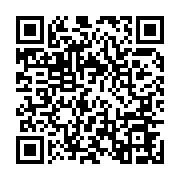 BOBR.BYХронология истории БобруйскаДреговичи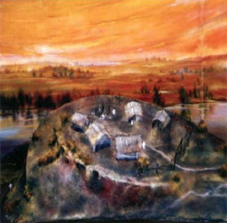 Конец III-II тысячелетия до н.э.На месте современного города Бобруйска уже существовало древнее поселение человека.В VI-VII века на месте города располагалось славянское поселение. О том, что это были славяне, свидетельствуют названия рек.В XI веке на территории нынешнего Бобруйска проживали …(дреговичи).А) кривичиБ) дреговичиВ) радимичиКонец III-II тысячелетия до н.э.На месте современного города Бобруйска уже существовало древнее поселение человека.В VI-VII века на месте города располагалось славянское поселение. О том, что это были славяне, свидетельствуют названия рек.В XI веке на территории нынешнего Бобруйска проживали …(дреговичи).А) кривичиБ) дреговичиВ) радимичи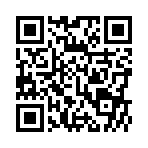 Бобруйский городской исполнительный комитетФильмы и песни о Бобруйске«Город мой»Река БерезинаС годами град любой стареет,Гордясь вальяжной сединой.А наш цветет и молодеет,Бобруйск кудесник он такой.Бобруйск, Беларусью дышит город мойОткрыт он сердцем и душойВесь мир услышит он такой город мойБобруйск, ты город света и тепла,Людей прекраснейших земля.Люблю тебя, люблю тебя, земля моя.Здесь в страхе мы фашизм держали,Когда он зверствовал везде.Над ним победу одержалиВ июне на…(Березине)А) Днепре  О) Березине  В) ПрипятьС годами град любой стареет,Гордясь вальяжной сединой.А наш цветет и молодеет,Бобруйск кудесник он такой.Бобруйск, Беларусью дышит город мойОткрыт он сердцем и душойВесь мир услышит он такой город мойБобруйск, ты город света и тепла,Людей прекраснейших земля.Люблю тебя, люблю тебя, земля моя.Здесь в страхе мы фашизм держали,Когда он зверствовал везде.Над ним победу одержалиВ июне на…(Березине)А) Днепре  О) Березине  В) Припять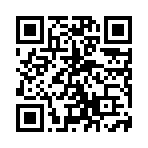 Welcome to BobruiskАудиогид (34travel)Бобруйская крепостьПриветствую тебя в Бобруйске. Это самый большой районный центр Беларуси с богатой историей, наполненной очень разными вехами и периодами развития. Прогуляемся по городу…Самая главная достопримечательность города:А) Особняк купчихи КацнельсонБ) Бобруйская крепостьВ) Улица Социалистическая («Социалка»)Приветствую тебя в Бобруйске. Это самый большой районный центр Беларуси с богатой историей, наполненной очень разными вехами и периодами развития. Прогуляемся по городу…Самая главная достопримечательность города:А) Особняк купчихи КацнельсонБ) Бобруйская крепостьВ) Улица Социалистическая («Социалка»)Бобруйский городской исполкомфильмы и песни о Бобруйске«Бобр Самуилович»Бобр СамуиловичЧто является символом города Бобруйска:П) скульптура Шуры Балаганова(«Чырвонная Вежа»)Р) бобр Самуилович(«Арбат»)В) статуя Ленина (площадь Ленина)Что является символом города Бобруйска:П) скульптура Шуры Балаганова(«Чырвонная Вежа»)Р) бобр Самуилович(«Арбат»)В) статуя Ленина (площадь Ленина)Welcome tо BobruiskГончарство и керамикаКакое традиционное белорусское ремесло представляет международный пленэр «АРТ-Жыжаль»,который регулярно проводится в Бобруйске с 2003 года?У) гончарство и керамика Н) кузнечное делоО) ткачествоКакое традиционное белорусское ремесло представляет международный пленэр «АРТ-Жыжаль»,который регулярно проводится в Бобруйске с 2003 года?У) гончарство и керамика Н) кузнечное делоО) ткачество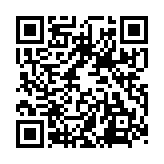 Бобруйский «котел»Бобруйский «котел»Дети и внуки живут на землеТех, кто сражались в Бобруйском …(«котле»).Чтим мы героев своих имена.Пусть будет мир! Не нужна нам война!А) лесу  Й) котлеБ) лугуДети и внуки живут на землеТех, кто сражались в Бобруйском …(«котле»).Чтим мы героев своих имена.Пусть будет мир! Не нужна нам война!А) лесу  Й) котлеБ) лугу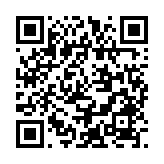 ВикипедияЭ. СевелаПроходят столетья. И с давних времен.Город узнал много знатных имен.Мы не забудем о них никогдаС нами остались они навсегда.В честь кого возле кинотеатра «Товарищ» установлен памятник?А) В.И. Дунин-МарцинкевичБ) А.С. ПушкинС) Э. СевелаПроходят столетья. И с давних времен.Город узнал много знатных имен.Мы не забудем о них никогдаС нами остались они навсегда.В честь кого возле кинотеатра «Товарищ» установлен памятник?А) В.И. Дунин-МарцинкевичБ) А.С. ПушкинС) Э. Севела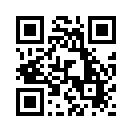 Бобруйск-АренаХК «Бобруйск»Бобруйск-АренаБобруйск-АренаГород Бобруйск растет и развивается. Так в 2008 году на территории Бобруйской крепости была построена: Бобруйск-АренаИ) детская площадкаЛ) библиотекаК) Бобруйск-Арена